	BANKED OVERTIME ADJUSTMENT FORM - OPSEU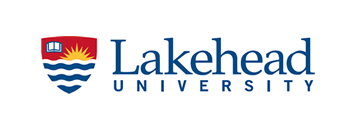 Employee’s Name: ____________________________  	Employee ID#: _________________________Department: __________________________		Classification : _____________________	Level:__________________________________Supervisor’s Name: _______________________________________________________________________________			___________________________Employee signature							Date____________________________________________			___________________________Supervisor signature							Date*All overtime approved as time-off in lieu of payment must be approved by the employee’s supervisor.  Lieu time untaken at year end will be paid out.  This form is maintained and kept in the employee’s department.  Submit a copy to Payroll for processing.  Created January 21, 2016Date of overtime/call in (m/d/yr)Authorized Overtime workedAuthorized Overtime workedHours Eligible for Premium CompensationDate(s) Leave is being Adjusted for(m/d/yr)Reason for AdjustmentLeave TypeAdd to or Deduct from BalanceNumber of hoursDate of overtime/call in (m/d/yr)FromToHours Eligible for Premium CompensationDate(s) Leave is being Adjusted for(m/d/yr)Reason for AdjustmentLeave TypeAdd to or Deduct from BalanceNumber of hours